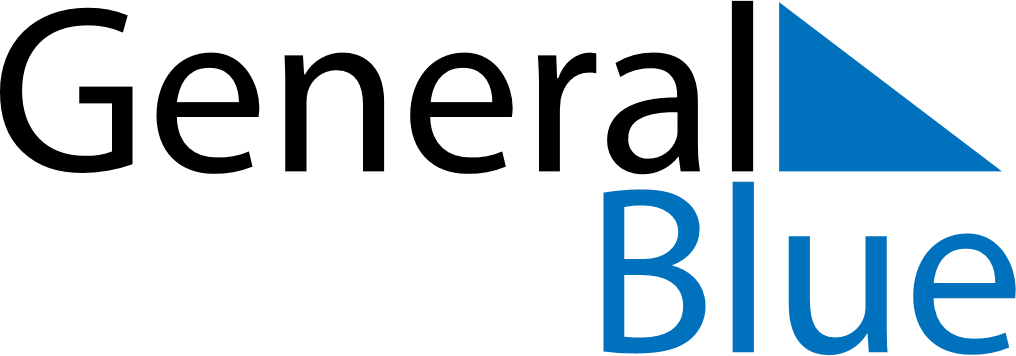 Mayotte 2021 HolidaysMayotte 2021 HolidaysDATENAME OF HOLIDAYJanuary 1, 2021FridayNew Year’s DayApril 5, 2021MondayEaster MondayApril 27, 2021TuesdayAbolition of SlaveryMay 1, 2021SaturdayLabour DayMay 8, 2021SaturdayVictory DayMay 13, 2021ThursdayAscension DayMay 23, 2021SundayPentecostMay 24, 2021MondayWhit MondayMay 30, 2021SundayMother’s DayJuly 14, 2021WednesdayBastille DayAugust 15, 2021SundayAssumptionNovember 1, 2021MondayAll Saints’ DayNovember 11, 2021ThursdayArmistice DayDecember 25, 2021SaturdayChristmas Day